=-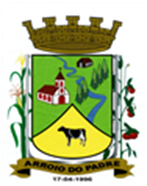 ESTADO DO RIO GRANDE DO SULMUNICÍPIO DE ARROIO DO PADREGABINETE DO PREFEITOÀ			Mensagem 109/2022.Câmara Municipal de VereadoresSenhora PresidenteSenhores VereadoresAo lhes encaminhar para apreciação mais um projeto de lei manifesto a todos os meus cumprimentos e passo a expor o que segue.Com o objetivo de melhorar a estrutura do Centro Municipal de Eventos Dorothea Coswig Buss surgiu a ideia de instalar ali um equipamento para disponibilizar água quente que poderá ser utilizada para preparo de chimarrão, por exemplo.Então, como se diz, o Crédito Adicional Especial de que se trata o projeto de lei 109/2022 será para a aquisição de um chimaródromo.Isto posto, dado a importância do equipamento e a utilidade que pretende-se dar a ele, contamos desde já com o nosso apoio na aprovação de mais esta proposta legislativa.Nada mais havendo para o momento.Atenciosamente.Arroio do Padre, 28 de julho de 2022_____________________Rui Carlos PeterPrefeito MunicipalÀ Sra.Jodele Vahl SchlesenerPresidente da Câmara Municipal de VereadoresArroio do Padre/RSESTADO DO RIO GRANDE DO SULMUNICÍPIO DE ARROIO DO PADREGABINETE DO PREFEITOPROJETO DE LEI Nº 109, DE 28 DE JULHO DE 2022.Autoriza o Município de Arroio do Padre a realizar abertura de Crédito Adicional Especial no Orçamento Municipal de 2022.Art. 1° Fica autorizado o Município de Arroio do Padre, Poder Executivo, a realizar abertura de Crédito Adicional Especial no Orçamento do Município para o exercício de 2022, no seguinte programa de trabalho e respectivas categorias econômicas e conforme a quantia indicada:04 – Secretaria de Educação, Cultura, Esporte e Turismo07 – Setor de Atividades Culturais13 – Cultura392 – Difusão Cultural0407 – Patrimônio e Cultura2.423 – Desenvolvimento Cultural e Patrimonial4.4.90.52.00.00.00 – Equipamentos e Material Permanente. R$ 5.000,00 (cinco mil reais)Fonte de Recurso: 0001 – LivreArt. 2° Servirão de cobertura para o Crédito Adicional Especial de que trata o art. 1° desta Lei, recursos financeiros provenientes da redução da seguinte dotação orçamentária:04 – Secretaria de Educação, Cultura, Esporte e Turismo07 – Setor de Atividades Culturais13 – Cultura392 – Difusão Cultural0407 – Patrimônio e Cultura2.423 – Desenvolvimento Cultural e Patrimonial3.3.90.39.00.00.00 – Outros Serviços de Terceiros – Pessoa Jurídica. R$ 5.000,00 (cinco mil reais)Fonte de Recurso: 0001 – LivreArt. 3° Esta Lei entra em vigor na data de sua publicação.            Arroio do Padre, 28 de julho de 2022.Visto técnico:Loutar PriebSecretário de Administração, Planejamento, Finanças, Gestão e Tributos.                        Rui Carlos PeterPrefeito Municipal